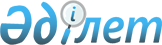 О снятии ограничительных мероприятий и признании утратившим силу постановления акимата города Усть-Каменогорска от 25 декабря 2019 года № 5200 "Об установлении ограничительных мероприятий"Постановление акимата города Усть-Каменогорска Восточно-Казахстанской области от 6 мая 2020 года № 1665. Зарегистрировано Департаментом юстиции Восточно-Казахстанской области 15 мая 2020 года № 7083
      Примечание ИЗПИ.

      В тексте документа сохранена пунктуация и орфография оригинала.
      В соответствии с подпунктом 10) пункта 2 статьи 10 Закона Республики Казахстан от 10 июля 2002 года "О ветеринарии", подпунктом 4) пункта 2 статьи 46 Закона Республики Казахстан от 6 апреля 2016 года "О правовых актах", на основании представления главного государственного ветеринарно-санитарного инспектора города Усть-Каменогорска от 24 февраля 2020 года № 01-09/25, акимат города Усть-Каменогорска ПОСТАНОВЛЯЕТ:
      1. Снять ограничительные мероприятия на территории крестьянского хозяйства "Айка", расположенного в селе Самсоновка, в связи с проведением комплекса ветеринарных мероприятий по ликвидации очагов бруцеллеза крупного рогатого скота.
      2. Признать утратившим силу постановление акимата города Усть-Каменогорска от 25 декабря 2019 года № 5200 "Об установлении ограничительных мероприятий" (зарегистрировано в Реестре государственной регистрации нормативных правовых актов за № 6464, опубликовано 31 декабря 2019 года в Эталонном контрольном банке нормативных правовых актов Республики Казахстан в электронном виде, 15 января 2020 года в газете "Мой город").
      3. Государственному учреждению "Аппарат акима города Усть-Каменогорска Восточно-Казахстанской области" в установленном законодательством Республики Казахстан порядке обеспечить:
      1) государственную регистрацию настоящего постановления в территориальном органе юстиции;
      2) в течение десяти календарных дней после государственной регистрации настоящего постановления направление его копии на официальное опубликование в периодические печатные издания, распространяемые на территории города Усть-Каменогорска;
      3) размещение настоящего постановления на интернет-ресурсе акима города Усть-Каменогорска после его официального опубликования.
      4. Настоящее постановление вводится в действие по истечении десяти календарных дней после дня его первого официального опубликования.
					© 2012. РГП на ПХВ «Институт законодательства и правовой информации Республики Казахстан» Министерства юстиции Республики Казахстан
				
      Аким города Усть-Каменогорска

Ж. Омар
